Что такое Федеральный государственный стандарт дошкольного образования?Федеральные государственные стандарты устанавливаются в Российской Федерации в соответствии с требованием статьи 12 «Закона об образовании» и представляют собой «совокупность обязательных требований к дошкольному образованию к дошкольному образованию». С официальным приказом о введении в действие ФГОС ДО и текстом Стандарта можно познакомиться по ссылке:http://www.rg.ru/2013/11/25/doshk-standart-dok.htmlВпервые в истории дошкольное детство стало особым самоценным уровнем образования,  главной целью которого является формирование успешной личности. Ключевая установка стандарта - поддержка разнообразия детства через создание условий социальной ситуации содействия взрослых и детей ради развития способностей каждого ребенка.ФГОС ДО основан на следующих документах:1) Конвенция о правах ребенка;2) Закон об образовании в РФ;3) Конституция РФ.4) Государственная программа «Развитие образования на 2013-2020гг»Чем обусловлена разработка данного документа?Два основания для введения ФГОС ДО:1) Закон «Об образовании в РФ» ФЗ-273 от 29.12.132) Современная социокультурная ситуация.Какие требования выдвигает новый ФГОС ДО?Стандарт выдвигает три группы требований:• Требования к структуре образовательной программы дошкольного образования;• Требования к условиям реализации образовательной программы дошкольного образования.• Требования к результатам освоения образовательной программы дошкольного образованияТребования к структуре ООП ДО.ООП определяется как программа психолого-педагогической поддержки развития, социализации и индивидуализации развития ребенка, а не обучения. Индивидуализация – набор парциальных программ, реализуемых в ДОО.ООП ДОО разрабатывается с учетом Примерной ООП, а не на ее основе. На основе ООП ДОО разрабатываются рабочие программы педагогов.Примерная программа – учебно-методический документ, финансируемый государством. Сейчас перерабатываются в соответствии с ФГОС, создаются новые. Разработчики ФГОС ДО выступают против единой программы - должна быть возможность выбора.Примерные ООП будут опубликованы в Федеральном реестре.Авторы Примерных ООП должны разработать и представить:1) Варианты сетки занятий;2) Парциальные программы;3) Формы планирования;4) Режим дня, жизнедеятельности;5) Методическое обеспечение;6) Учебный план;7) Мониторинг.Требования к условиям реализации ООП:1) Психолого-педагогические;2) Кадровые;3) Материально-технические;4) Финансовые;5) К предметно-развивающей среде. В связи кадровыми условия с этим разработан профессиональный стандарт педагога. Оценка профессиональной деятельности педагога:- динамика развития интегративных качеств педагога;- положительное отношение ребенка к детскому саду;-высокая степень активности и вовлеченности родителей в образовательный процесс и жизнь детского сада.Требования к результатам освоения программы:Основной результат – это социализация детей.1) Результат социализации;2) Личностные результаты развития ребенка, а не результат обучения.ФГОС ДО предусматривает 1 группу результатов - личностные (в школе: предметные, метапредметные и личностные) .Результаты освоения программы описаны в виде целевых ориентиров:* Инициативность* Самостоятельность* Уверенность в себе* Воображение* Физическое развитие* Волевые усилия* Любознательность* Интерес ребенка.Целевые ориентиры не являются объектом оценки результатов.Принятие стандарта приведет к росту социального статуса  - детства - семей - дошкольных учреждений - воспитателейИЗУЧАЕМФГОС ДО (В помощь педагогу)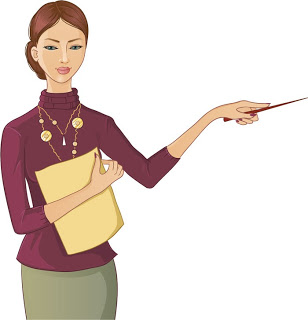 